附件2：交通指南    一、青岛汇泉王朝大酒店    1、酒店地址：青岛 市南区 南海路9号    2、酒店联系人：顾经理  13969808765    二、交通指南    1、青岛流亭国际机场驾车至酒店约1小时。乘出租车至酒店需88元左右。    2、青岛火车站至酒店约15分钟乘出租车至酒店需13元左右。    三、参考地图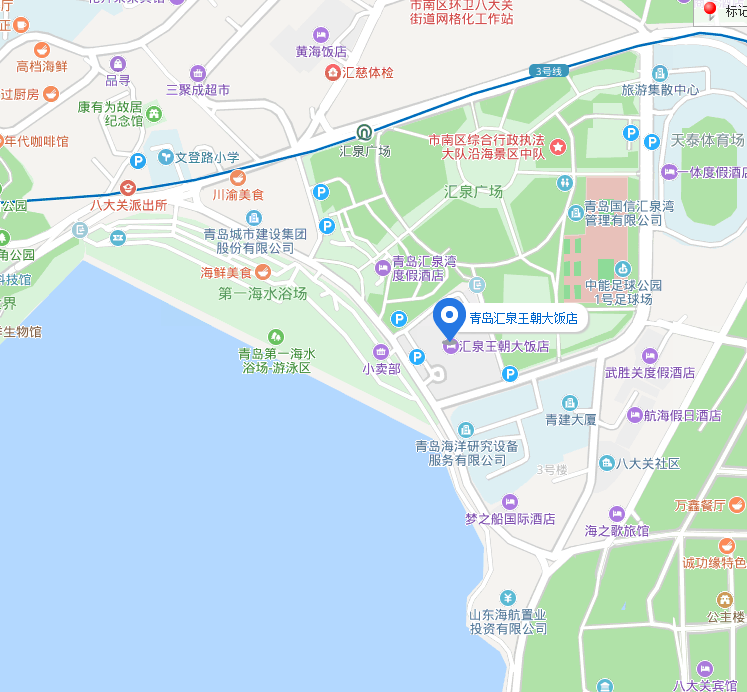 